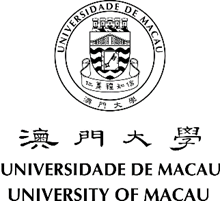  “UM Outstanding Macau Athlete”  Application Form*本申請表只限本學年為澳門大學的學生填寫。
*This application is only applicable to UM Students in this academic year.姓名 Name: _________________________________	項目Sports: _________________________________	學生證號碼 Student Number: 學院Faculty:	__________________________________________住宿式書院 Residential College: 		主修 Major: 		年級 Year:  	__________________________________________成績平均積點Cumulative GPA:	__________________________電話 Telephone: ______________________________________	澳大電郵 UM E-Mail: ___________________________________體育事務部
Office of Sports Affairs地址: 澳大綜合體育館(N8)一樓1017室	
Address: Room 1017, 1st Floor, UM Sports Complex (N8)
電話Tel: 88224912	傳真Fax: 88222407電郵Email: osa.development@um.edu.mo
網頁Webpage: http://sports.osa.um.edu.mo/Ｉ. 獲澳門特別行政區政府頒發體育功績勳章或功績獎狀 Awarded with Medal of Merit-Sport or Certificate of Merit-Sport by Macau SAR GovernmentII. 代表澳門特區參加地區性賽事 (參賽單位需來自四個或以上不同地區)，只計算成績最佳的一次Representing Macau SAR to participate in regional sports competitions (the units of participants must come from 4 or more different regions, only counting 1 best result)III. 代表澳門特區參加比賽的次數
The number of competitions representing Macau SAR: __________________IV. 參選運動員所獲得之體育運動獎項及參加體育相關培訓課程、講座、或大型活動之評核Base on the applicants received sports related awards, attended training courses, seminars or large-scale activities which were related to sportsV. 參加由澳大舉辦的非體育相關大型活動Base on the applicants’ participation in large-scale non-sports events organized by UMVI. 自我介紹及其他可供參考資料 (必填)Self-introduction and other information which you would like to give for reference (Must be completed)請儘量提供完整資料（例如：請填上比賽的全稱，不要只填寫簡稱）。如位置不夠，請以另一張紙填寫。請提交比賽成績／課程證書等資料的副本，有需要會要求提供正本作核對。Please provide complete information (e.g. please fill in the full name of the competition instead of short form or abbreviation.). If the space provided is not enough, please write on another piece of paper. Please submit copies of your competition result / certificate of completion of courses – the original copies may be requested for verification.*Please submit this form (MS Word file) via E-mail AND submit the original form directly to the Office of Sports Affairs at Room 1017 1st floor, N8 UM Sports Complex.*Hand-writing will not be accepted.*填妥後請以電郵方式(MS Word檔)及直接提交方式把申請表正本交回體育事務部。*按此表統一打印，手填視為無效。電郵：osa.development@um.edu.mo
地址：澳大綜合體育館(N8)一樓1017室 (在以下簽名即證明您清楚知道以上資料可放在網站、海報、電子公告欄等作獎項的宣傳 By giving your signature below, you are fully aware that the above provided information will be put on websites, posters, e-bulletins, exhibition boards, etc. for promotion of the Awards)申請人簽名	日期						Signature: ___________________________________	Date: _________________教練簽名推薦 (如需 If needed)	日期Recommended by Coach: _______________________	Date: _________________領隊簽名推薦 (如需 If needed)	日期Recommended by Team Manager: _________________	Date: _________________獲獎類別Category有否獲獎? Award Received?(Yes or No, please circle)體育功績勛章Medal of Merit-SportYES　　　/　　　NO體育功績獎狀Certificate of Merit-SportYES　　　/　　　NO如亞運會、全運會、世界大學生運動會等 (參賽單位需來自四個或以上不同地區)Such as Asian Games, National Games or World University Championships etc. (The units of participants must come from 4 or more different regions)如亞運會、全運會、世界大學生運動會等 (參賽單位需來自四個或以上不同地區)Such as Asian Games, National Games or World University Championships etc. (The units of participants must come from 4 or more different regions)如亞運會、全運會、世界大學生運動會等 (參賽單位需來自四個或以上不同地區)Such as Asian Games, National Games or World University Championships etc. (The units of participants must come from 4 or more different regions)如亞運會、全運會、世界大學生運動會等 (參賽單位需來自四個或以上不同地區)Such as Asian Games, National Games or World University Championships etc. (The units of participants must come from 4 or more different regions)如亞運會、全運會、世界大學生運動會等 (參賽單位需來自四個或以上不同地區)Such as Asian Games, National Games or World University Championships etc. (The units of participants must come from 4 or more different regions)日期Date比賽名稱Name of Competition主辦單位Organizer該項參賽運動員/隊數 No. of Athletes/ Teams in the Event所得成績及獎項 Results and Awards比賽名稱Name of Competition比賽名稱Name of Competition比賽日期Date of Competition獎項、課程、講座及活動名稱 Name of Awards, Courses, Seminars and Events:獎項、課程、講座及活動名稱 Name of Awards, Courses, Seminars and Events:活動名稱 Name of Events:活動名稱 Name of Events: